Name________________________________#_______Date_________________Class_________Luther Viewing GuideWhy is Martin Luther’s father angry with him at the beginning of the movie?Why does Luther think he cannot be a priest? What kind of God does Luther want?  Who does the priest tell Luther to turn to?Where does Luther go on his journey? Name two problems Luther encounters in Rome that tells his church “father” about. Why did the people in Wittenberg treat Luther as if he was a “leper”?Where does Luther’s teacher claim that salvation comes from?  Where does Luther say it comes from?  What does Luther do to upset the people in regards to the boy who committed suicide?Did Luther buy an indulgence in Rome?  What did it “do”?Describe the character of John Tetzel. What was Luther’s number one complaint against the Catholic Church?How did word spread about the 95 Theses?What was Luther threatened with?Does Luther recant? What does he say was his reason?What happens when Luther does not recant to his church “father”?What did the Catholic Church do with the written works of Luther? What does Luther do in return?When Luther doesn’t recant in Worms, he wants proof. Where does this “proof” come from for him?What happens to Luther on his journey back from Worms? What did the peasants who supported Luther do?How many peasants died?What language does Luther translate the New Testament into?Who does Luther marry?What did the princes deny the emperor?How many people today worship the Christian God under the reforms of Luther?When you are finished with the movie, respond in a short paragraph to the following questions:How were Luther’s teachings different from that of the Catholic Church?Describe how Luther’s teachings spread throughout Europe.Explain how the Protestant Reformation weakened the Roman Catholic Church.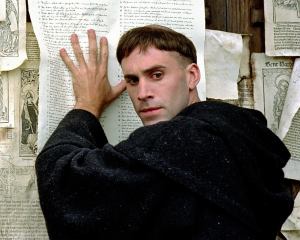 Martin Luther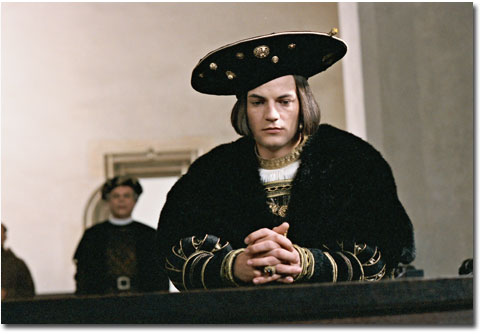 HRE Charles V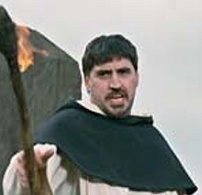 John Tetzel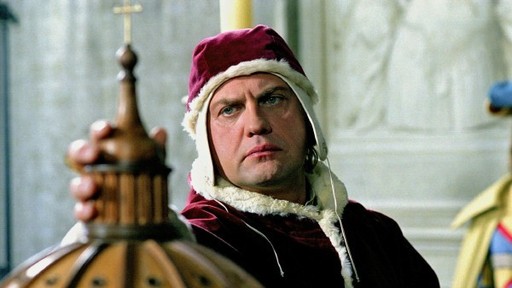 Pope Leo X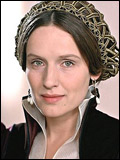 Katharina von BoraUlrick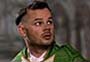 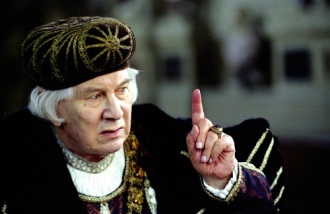 Frederick of Saxony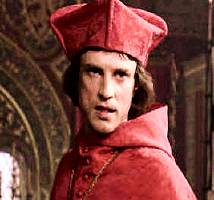 Aleander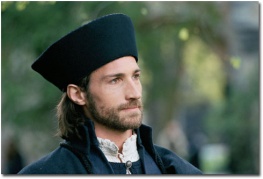 SpalatinCarlstadt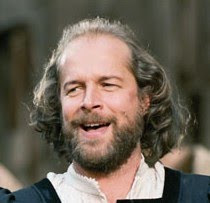 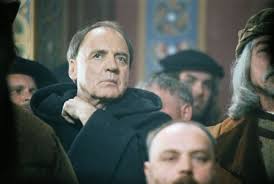 Johann von Staupitz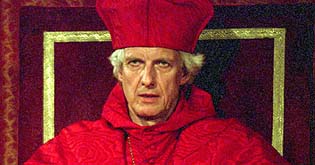 Cardinal Cajetan